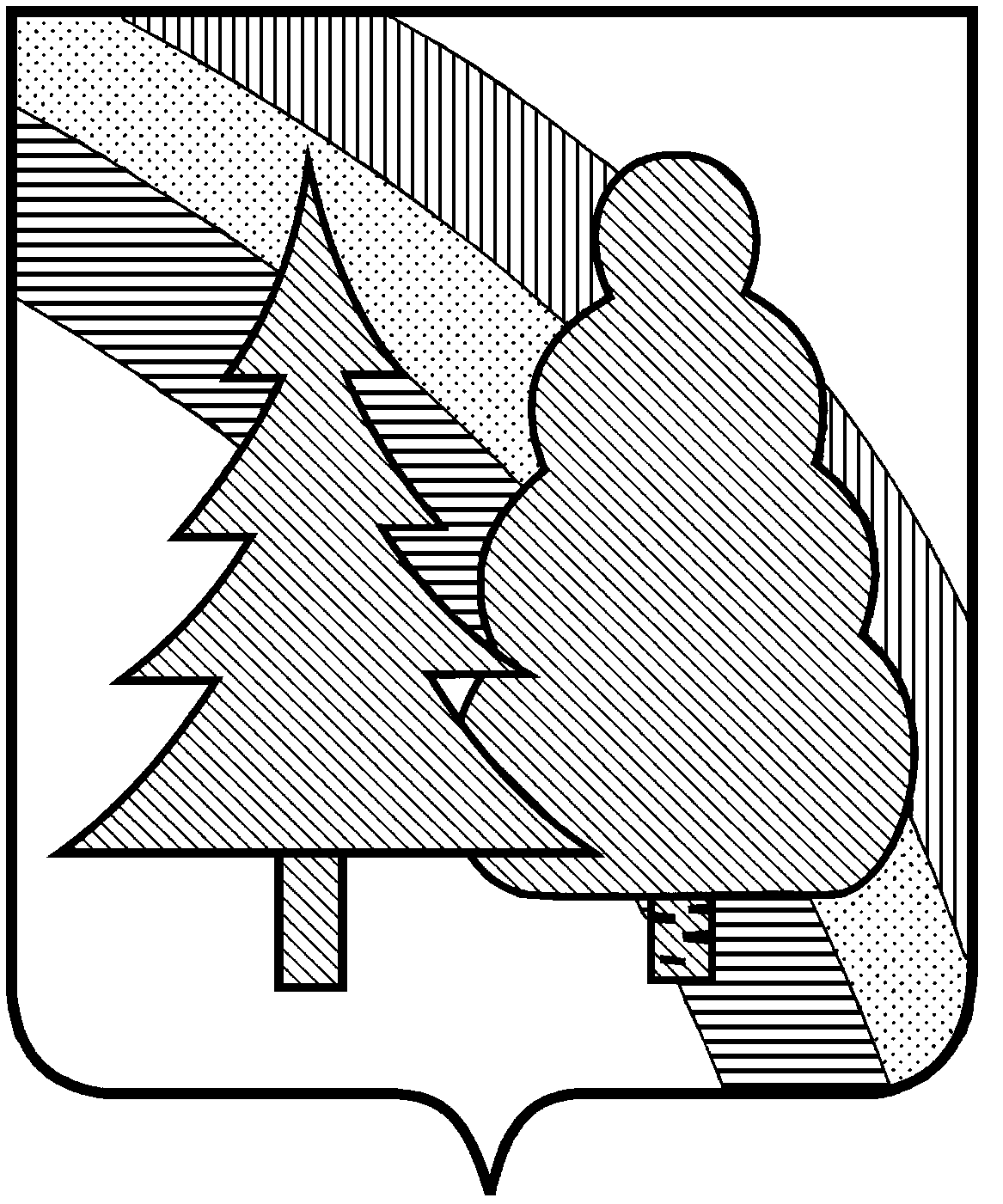 ПОСТАНОВЛЕНИЕ А  Д  М  И  Н  И  С  Т  Р  А  Ц  И  ИЗАКРЫТОГО АДМИНИСТРАТИВНО-ТЕРРИТОРИАЛЬНОГО ОБРАЗОВАНИЯ  г. РАДУЖНЫЙ  ВЛАДИМИРСКОЙ ОБЛАСТИ 15.12.2020г.                                                                   			№ 1694Об утверждении Порядка привлечения остатков средств на единый счет бюджета ЗАТО г.Радужный Владимирской области и возврата привлеченных средствВ целях реализации полномочий органов местного самоуправления, предусмотренных Федеральным законом от 06.10.2003 года № 131-ФЗ «Об общих принципах организации местного самоуправления в Российской Федерации», в соответствии со статьей 236.1 Бюджетного кодекса Российской Федерации, постановлением Правительства Российской Федерации от 27.03.2020 года № 356 «О случаях и порядке возврата или перечисления средств, поступающих во временное распоряжение получателей бюджетных средств», учитывая Общие требования к порядку привлечения остатков средств на единый счет бюджета субъекта Российской федерации (местного бюджета) и возврата привлеченных средств, утвержденные постановлением Правительства Российской Федерации от 30.03.2020 года № 368 «Об утверждении Правил привлечения Федеральным казначейством остатков средств на единый счет федерального бюджета и возврата привлеченных средств и общих требований к порядку привлечения остатков средств на единый счет бюджета субъекта Российской Федерации (местного бюджета) и возврата привлеченных средств», руководствуясь статьей 36 Устава муниципального образования закрытое административно-территориальное образование город Радужный Владимирской области,П О С Т А Н О В Л Я Ю:1.	Определить Порядок привлечения остатков средств на единый счет бюджета ЗАТО г.Радужный Владимирской области и возврата привлеченных средств согласно Приложению к настоящему постановлению.2. Контроль за исполнением настоящего постановления возложить на заместителя главы администрации города по финансам и экономике, начальника финансового управления.3. Настоящее постановление вступает в силу с 01.01.2021 года.Глава города		                                        А.В. КолгашкинРассылка:в делобухгалтерию администрацииФУКУМИМКУ «ГКМХ»МКУ «УАЗ»МКУ ККиСУОМКУ «Дорожник»УФКСМИСогласовано:Заместитель главы администрации городапо финансам и экономике, начальник финансового управления          			О.М.ГоршковаЗаведующий юридическим отделомадминистрации 								Л.В. ПугаевМ.Л. Семенович, 3-41-07Приложениек постановлению администрации ЗАТО г.Радужный Владимирской областиот  15.12.2020г. № 1694ПОРЯДОКпривлечения остатков средств на единый счет бюджета ЗАТО г.Радужный Владимирской области и возврата привлеченных средств1. Общие положения1.1. Настоящий Порядок разработан в соответствии с Бюджетным кодексом Российской Федерации, Федеральным законом от 06.10.2003 года № 131-ФЗ «Об общих принципах организации местного самоуправления в Российской Федерации», постановлением Правительства Российской Федерации от 27.03.2020 года № 356 «О случаях и порядке возврата или перечисления средств, поступающих во временное распоряжение получателей бюджетных средств», постановлением Правительства Российской Федерации от 30.03.2020 года № 368 «Об утверждении Правил привлечения Федеральным казначейством остатков средств на единый счет федерального бюджета и возврата привлеченных средств и общих требований к порядку привлечения остатков средств на единый счет бюджета субъекта Российской Федерации (местного бюджета) и возврата привлеченных средств», Уставом муниципального образования закрытого административно-территориального образования г. Радужный Владимирской области и определяет:- общие положения о привлечении остатков средств  на единый счет бюджета городского округа ЗАТО г.Радужный Владимирской области (далее – город) и их возврате;- условия и порядок привлечения остатков средств на единый счет бюджета города;- условия и порядок возврата средств, привлеченных на единый счет бюджета города.1.2. Остатки средств на единый счет бюджета города привлекаются за счет средств на казначейских счетах:для осуществления и отражения операций с денежными средствами, поступающими во временное распоряжение получателей средств бюджета города;для осуществления и отражения операций с денежными средствами муниципальных бюджетных и автономных учреждений города, открытых финансовому органу муниципального образования;для осуществления и отражения операций с денежными средствами юридических лиц, не являющихся участниками бюджетного процесса, муниципальными бюджетными и автономными учреждениями города, открытых финансовому органу муниципального образования.2. Условия и порядок привлечения остатков средств на единый счет бюджета города2.1. Финансовое управление администрации ЗАТО г.Радужный Владимирской области (далее – финансовое управление) обеспечивает привлечение остатков средств с казначейских счетов, указанных в пункте 1.2 настоящего Порядка, сложившихся после исполнения распоряжений о совершении казначейских платежей, представленных соответствующими участниками системы казначейских платежей, за вычетом сумм средств на соответствующем казначейском счете, необходимых для осуществления в рабочих день, следующих за днем привлечения средств на единый счет бюджета города, выплат с указанного счета на основании распоряжений о совершении казначейских платежей.2.2. Финансовое управление предоставляет распоряжения о совершении казначейских платежей по привлечению остатков средств на единый счет бюджета города в срок не позднее 16 часов местного времени (в дни, непосредственно предшествующие выходным и нерабочим праздничным дням, – до 15 часов местного времени) текущего дня.2.3. Финансовое управление обеспечивает учет средств в части сумм:- поступивших на единый счет бюджета города с казначейских счетов;- перечисленных с единого счета бюджета города на казначейские счета, с которых они были привлечены.3. Условия и порядок возврата средств, привлеченных на единый 
счет бюджета города3.1. Возврат привлеченных средств с единого счета бюджета города на казначейские счета, с которых они ранее были перечислены, в том числе в целях проведения операций за счет привлеченных средств, осуществляется финансовым управлением в объеме, обеспечивающем своевременное исполнение распоряжений получателей указанных средств, не позднее второго рабочего дня, следующего за днем  приема к исполнению распоряжений получателей указанных средств, а также при завершении текущего финансового года, но не позднее последнего рабочего дня текущего финансового года.3.3. Перечисление средств с единого счета бюджета города на соответствующий казначейский счет осуществляется в пределах суммы, не превышающей разницу между объемом средств, поступивших  с  казначейского  счета на единый счет бюджета города, и объемом средств, перечисленных  с единого счета бюджета города на казначейский счет в течение текущего финансового года.